Witam:)Drodzy uczniowie rozpoczął się kolejny tydzień Waszej zdalnej pracy. Mam nadzieję, że w czasie świąt trochę wypoczęliście i nabraliście sił i ochoty do dalszej nauki.Pragnę Wam dziś przypomnieć, że oprócz ważnych (a właściwie najważniejszych) treści i zadań,  które przekazują Wam nasi nauczyciele również Telewizja Polska przygotowała dla Was programy edukacyjne!„Szkoła z TVP” – to projekt Telewizji Polskiej i Ministerstwa Edukacji NarodowejJuż od 30 marca br. od godziny 8.00 ruszyły pierwsze lekcje z TVP! Materiały są emitowane od poniedziałku do piątku na ogólnodostępnych antenach Telewizji Polskiej. Znajdą się także na VOD.TVP.PL. Pasmo to skierowane jest do uczniów klas 1-8 szkół podstawowych. Sponsorem projektu „Szkoła z TVP” jest Fundacja PGNiG im. Ignacego Łukasiewicza. Zapraszamy do oglądania!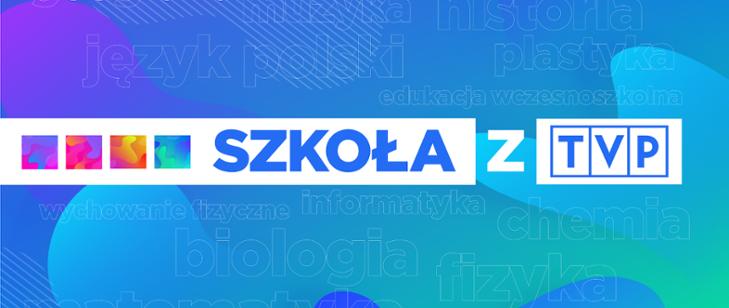 Lekcje z TVP na 4 kanałachTVP3, TVP Rozrywka, TVP Sport oraz TVP Historia w dwóch blokach programowych: porannym - rozpoczynającym się zawsze od godz. 8:00 i powtórzeniowym – od godz. 12:30.Plan lekcji „Szkoły z TVP” jest dostępny na specjalnej stronie szkolaztvp.pl. Dodatkowo wszystkie wyemitowane na antenie lekcje będą dostępne na vod.tvp.pl w specjalnie przygotowanych serwisach poświęconych poszczególnym klasom szkoły podstawowejTabela lekcji z TVPWybierz swoje lekcje na jednej z anten TVPAby wziąć udział w zajęciach zorganizowanych w „Szkole z TVP” wystarczy wybrać odpowiednią antenę Telewizji Polskiej, na której prowadzone są lekcje dla konkretnej klasy. Dzięki dwóm emisjom tej samej lekcji w ciągu dnia, porannej i popołudniowej, zawsze na tej samej antenie, uczeń i rodzic mogą w łatwy i przystępny sposób wybrać odpowiednią dla siebie porę oglądania.
Wszystkie cztery kanały Telewizji Polskiej są dostępne dla każdego, za darmo.Szczegółowy plan dla klas starszych poniżej.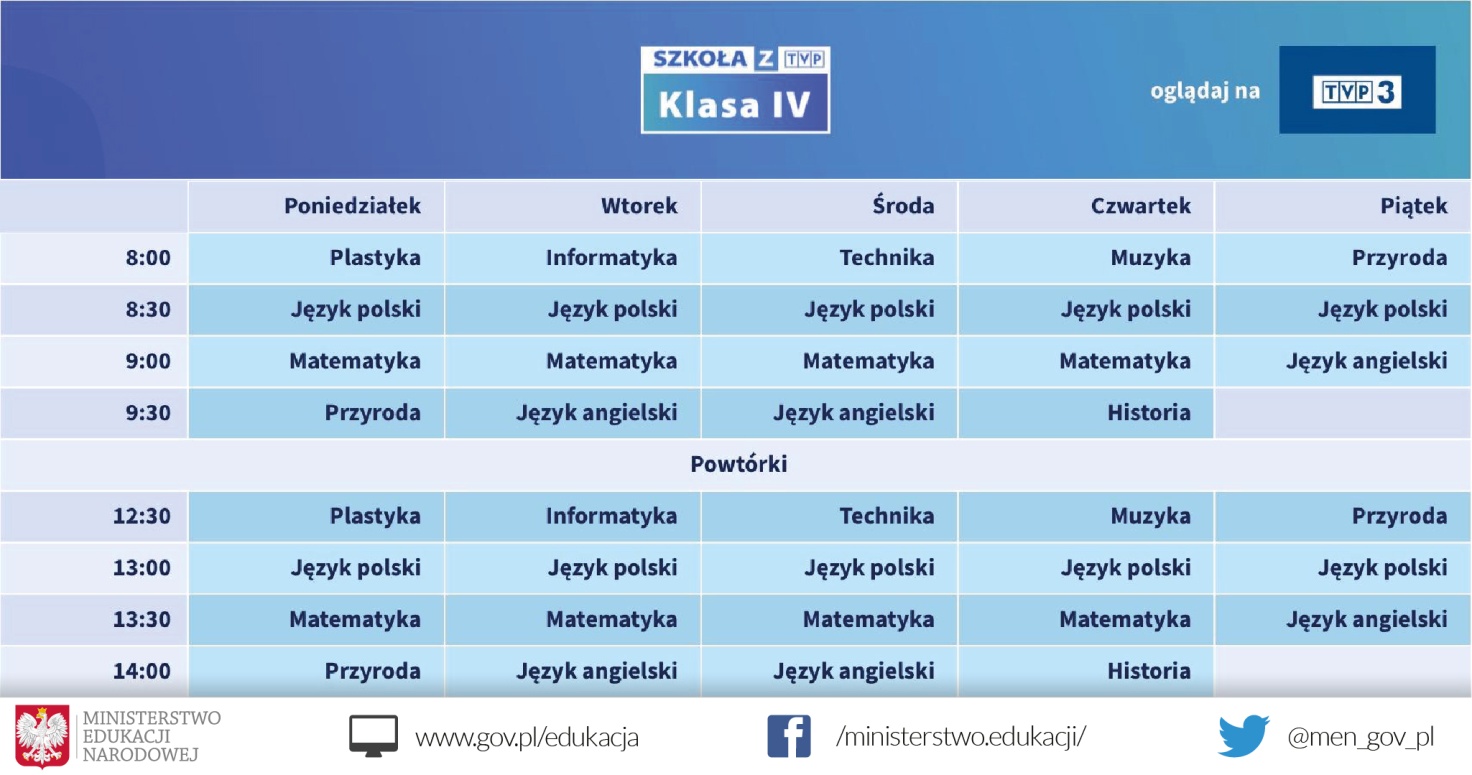 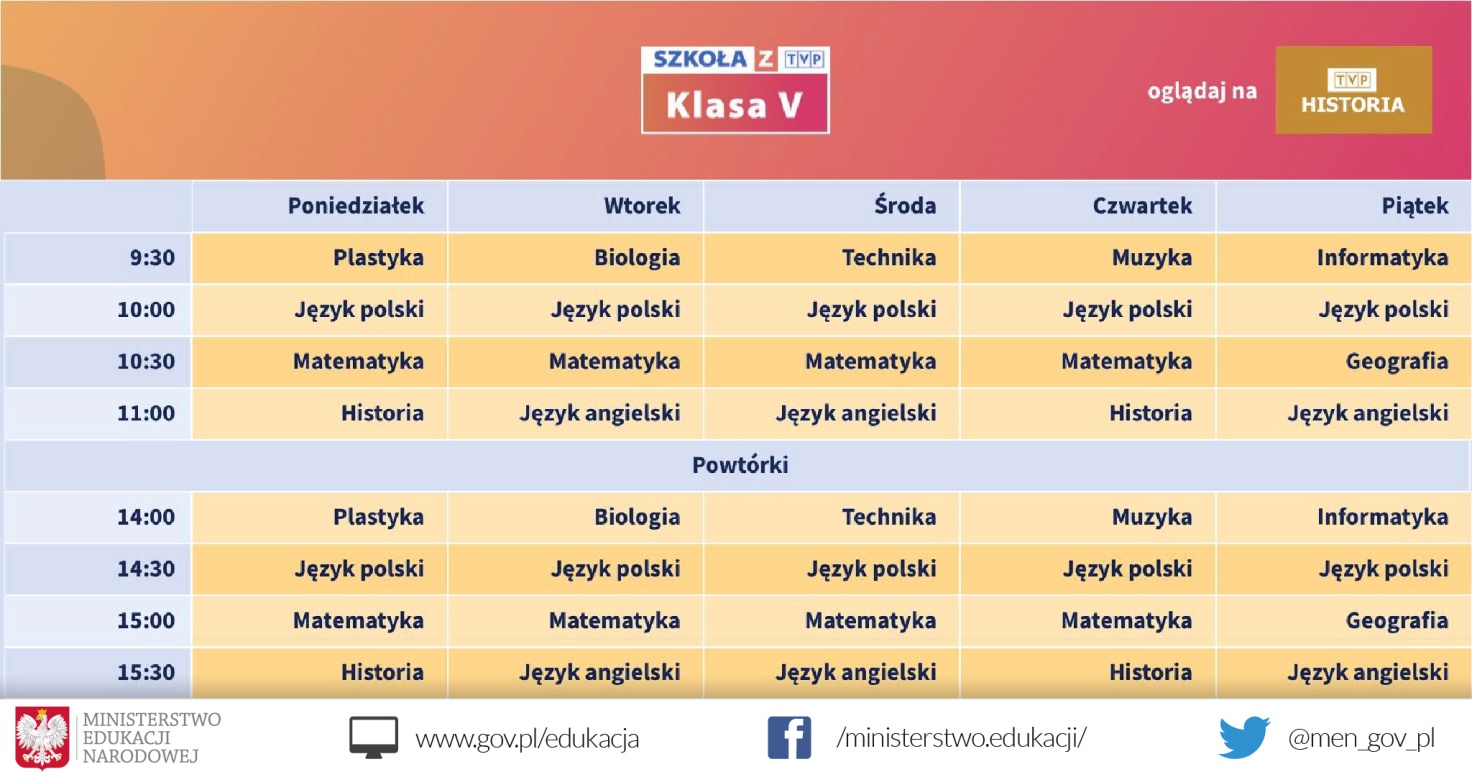 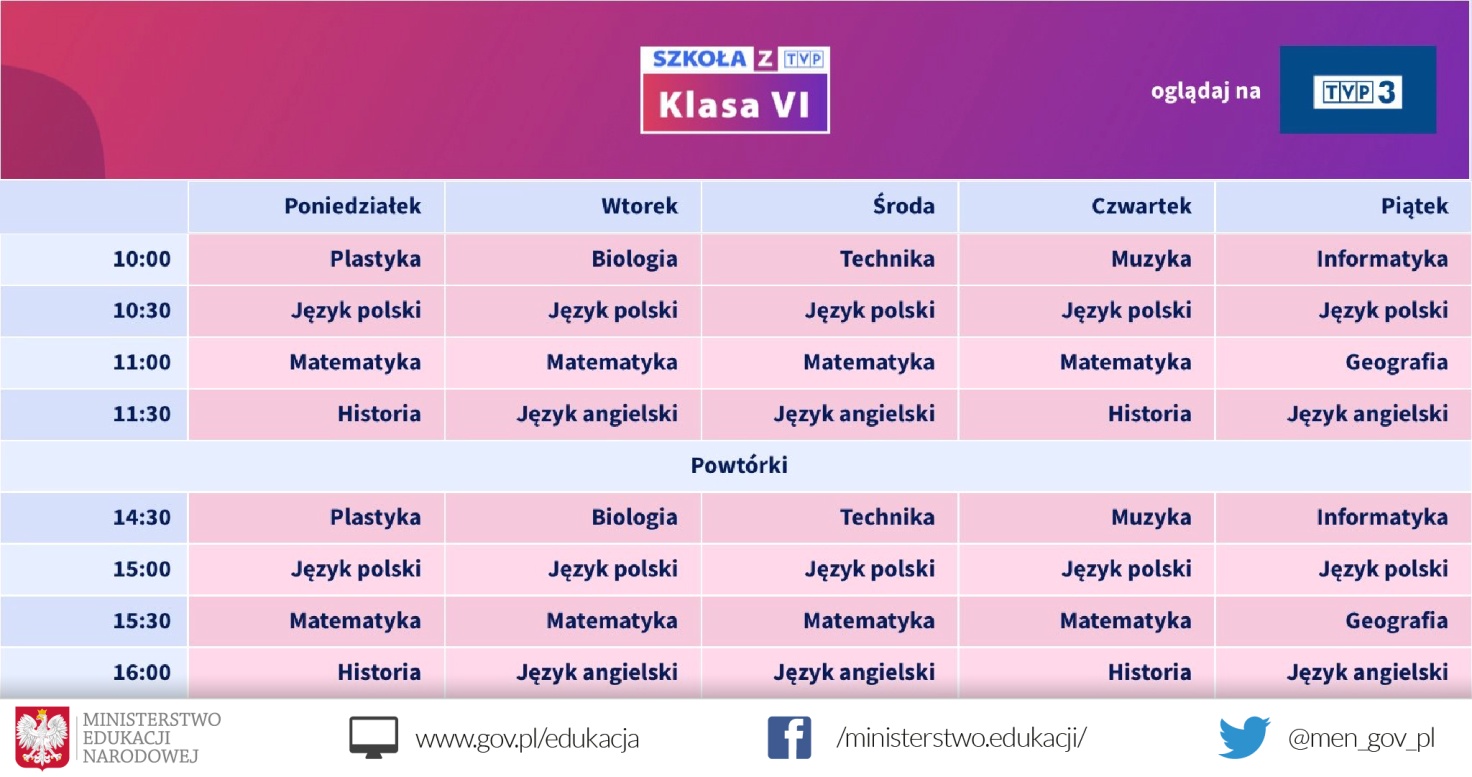 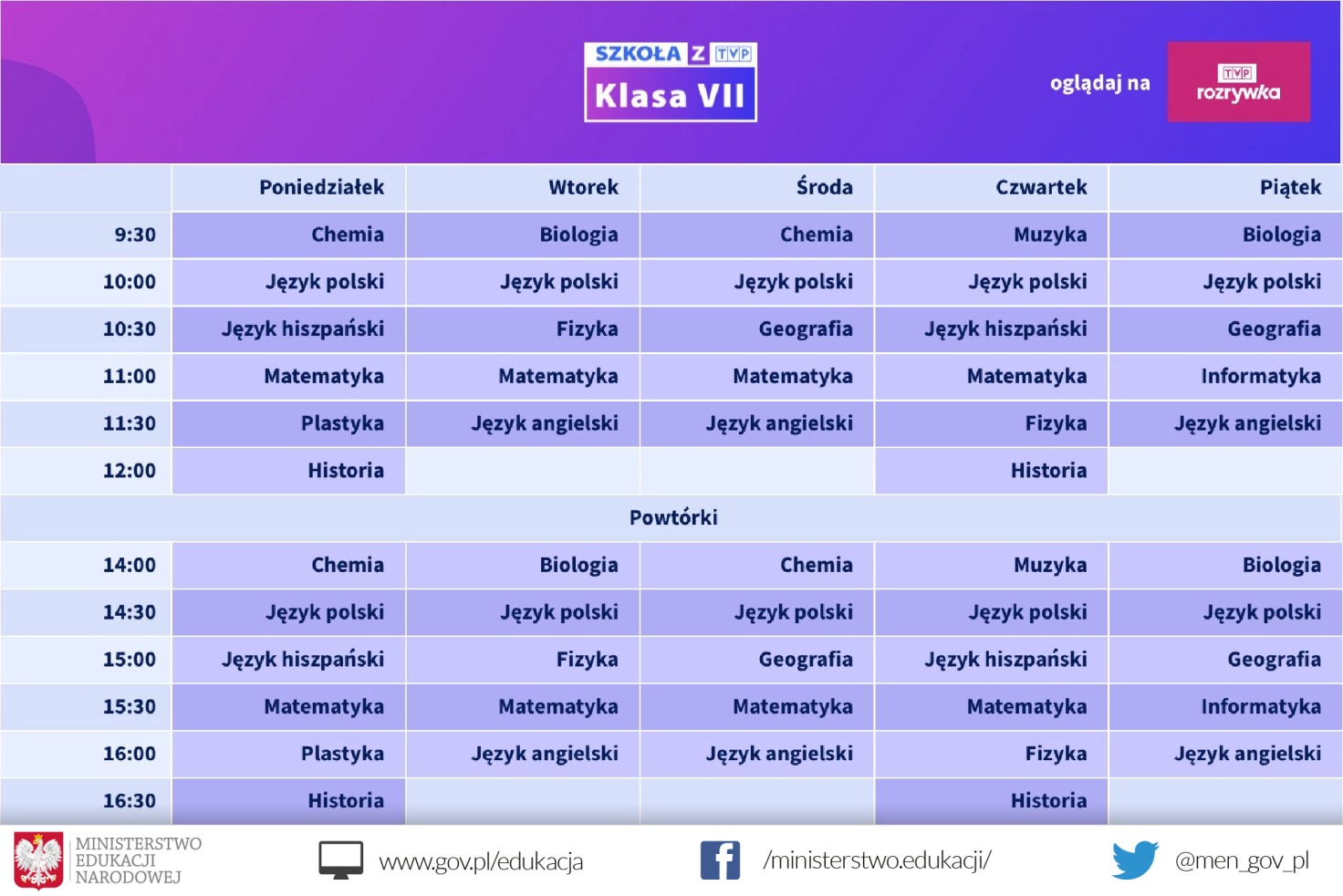 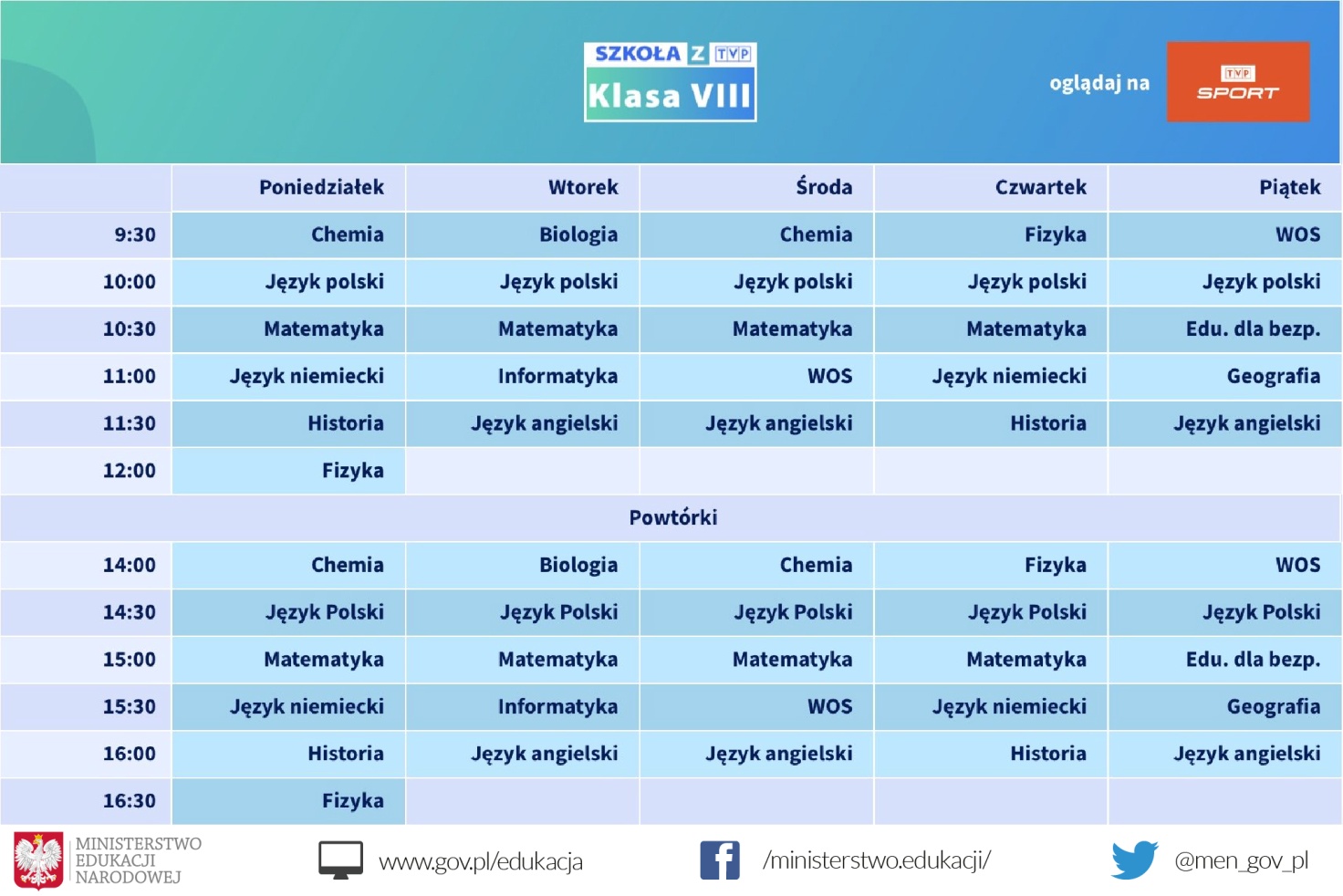 Zachęcam do oglądania! I pamiętajcie zostańcie w domu!								Pozdrawiam serdecznie								Emilia Masiakowska:)KlasaKanałGodziny lekcjiGodziny powtórki lekcjiKlasa 1TVP Sportod 8:00 do 8:25od 8:30 do 8:55od 9:00 do 9:25od 12:30 do 12:55od 13:00 do 13:25od 13:30 do 13:55Klasa 2TVP Rozrywkaod 8:00 do 8:25od 8:30 do 8:55od 9:00 do 9:25od 12:30 do 12:55od 13:00 do 13:25od 13:30 do 13:55Klasa 3TVP Historiaod 8:00 do 8:25od 8:30 do 8:55od 9:00 do 9:25od 12:30 do 12:55od 13:00 do 13:25od 13:30 do 13:55Klasa 4TVP3od 8:00 do 8:25od 8:30 do 8:55od 9:00 do 9:25od 9:30 do 9:55od 12:30 do 12:55od 13:00 do 13:25od 13:30 do 13:55od 14:00 do 14:25Klasa 5TVP Historiaod 9:30 do 9:55od 10:00 do 10:25od 10:30 do 10:55od 11:00 do 11:25od 14:00 do 14:25od 14:30 do 14:55od 15:00 do 15:30od 15:30 do 15:55Klasa 6TVP 3od 10:00 do 10:25od 10:30 do 10:55od 11:00 do 11:25od 11:30 do 11:55od 14:30 do 14:55od 15:00 do 15:30od 15:30 do 15:55od 16:00 do 16:30Klasa 7TVP Rozrywkaod 9:30 do 9:55od 10:00 do 10:25od 10:30 do 10:55od 11:00 do 11:25od 11:30 do 11:55od 12:00 do 12:25od 14:00 do 14:25od 14:30 do 14:55od 15:00 do 15:30od 15:30 do 15:55od 16:00 do 16:30od 16:30 do 16:55Klasa 8TVP Sportod 9:30 do 9:55od 10:00 do 10:25od 10:30 do 10:55od 11:00 do 11:25od 11:30 do 11:55od 12:00 do 12:25od 14:00 do 14:25od 14:30 do 14:55od 15:00 do 15:30od 15:30 do 15:55od 16:00 do 16:30od 16:30 do 16:55